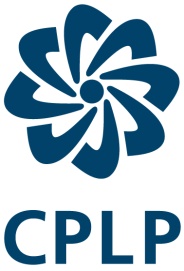 SECRETARIADO EXECUTIVO DACOMUNIDADE DOS PAÍSES DE LÍNGUA PORTUGUESARELATÓRIO INTERMÉDIO / FINAL DA ATIVIDADE                      (assinalar com um X)                      (assinalar com um X)Designação da AtividadeEntidade ExecutoraEstados-Membros e/ou Estados terceiros envolvidosParceiros de ImplementaçãoAção PontualProjeto ProgramaTipologia da AtividadeTipologia da AtividadeCooperaçãoPolítico-diplomática e/ou de promoção da Língua Portuguesa Data de ApresentaçãoCodificação(reservado ao Secretariado Executivo da CPLP)(reservado ao Secretariado Executivo da CPLP)(reservado ao Secretariado Executivo da CPLP)RESUMO DA ATIVIDADERESUMO DA ATIVIDADEDesignação da AtividadeDesignação da AtividadeLocalização Localização Identificar País(es)/ região(ões)/ localidade(s) onde a Atividade se desenvolveuIdentificar País(es)/ região(ões)/ localidade(s) onde a Atividade se desenvolveuPeríodo coberto pelo RelatórioPeríodo coberto pelo RelatórioNº de dias/semanas/meses de execuçãoNº de dias/semanas/meses de execuçãoParceiro(s) de implementaçãoParceiro(s) de implementaçãoIdentificar parceiros de implementaçãoIdentificar parceiros de implementaçãoBeneficiários da AtividadeBeneficiários da AtividadeBeneficiários DiretosBeneficiários Finais Objetivos da Atividade Objetivos da Atividade Objetivo globalObjetivo(s) específico(s)Resultados EsperadosResultados EsperadosPrincipais Ações previstasPrincipais Ações previstasRELATÓRIO TÉCNICO DA ATIVIDADEAções realizadasDescrever as ações realizadas, em relação às previstas no decorrer do período de execução, indicando o calendário de execução das mesmas;Identificar eventuais obstáculos e problemas encontrados no decurso da implementação e medidas de correção adotadas;Indicar eventuais alterações na metodologia de implementação da Atividade.Resultados alcançadosDescrever e analisar os Resultados obtidos face à previsão de Resultados e tendo em conta as ações realizadas.Monitorização da AtividadeResumir os quadros de medição/ monitorização dos indicadores de desempenho previstos no documento de Atividade;Descrever a metodologia da monitorização utilizada durante o período de implementação.ConclusõesElaborar uma análise sobre a execução até à data e o seu reflexo no plano de trabalhos proposto;Fazer uma interpretação qualitativa e quantitativa do trabalho desenvolvido, tendo em conta os seguintes critérios:Contributo para os ODS para os quais a atividade contribuiuÍndice de apropriação da AtividadeImpactos das ações nos beneficiáriosAplicação de questões transversais (Ig. Género, Resiliência Alterações Climáticas, etc) Lições aprendidasCumprimento do Cronograma de ExecuçãoAfetação de meios humanos, materiais e financeirosRecomendaçõesRelatório Intermédio: elencar recomendações para eventuais melhorias da implementação da Atividade nos períodos subsequentes;Relatório Final: elencar recomendações para a implementação de Atividades semelhantes no futuro. RELATÓRIO FINANCEIROUtilização dos meios humanos, materiais e financeirosRelatório Intermédio: descrever qual a afetação real dos meios humanos, materiais e financeiros à execução das atividades.Relatório Final: descrever a afetação real dos meios humanos, materiais e financeiros à execução das atividades, justificando eventuais desvios relativamente ao Orçamento aprovado.Prestação de contasPreencher os dois quadros do Modelo de prestação de contas (excel anexo):Detalhe das Despesas realizadasResumo Orçamento-Execução.ANEXOSDocumentação relevante – relatórios de ações, fotografias, listas de presenças, etc;Material de visibilidade – notícias, clippings, etc;Produtos da Atividade – publicações, guias, etc;Declarações, comprovativos, etc;Quadros de Prestação de contas (formato excel e modelo fechado – PDF)Comprovativos de despesas realizadas (PDF)Relatório Final - apresentar Relatório de certificação de contas/ Auditoria